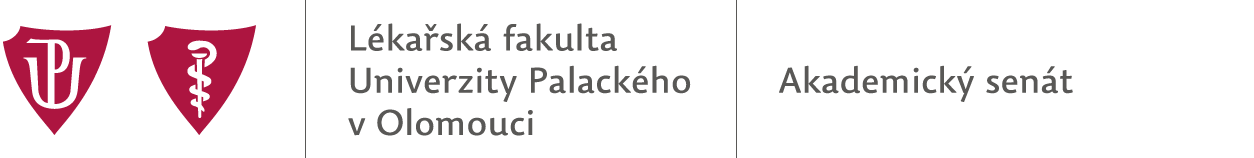 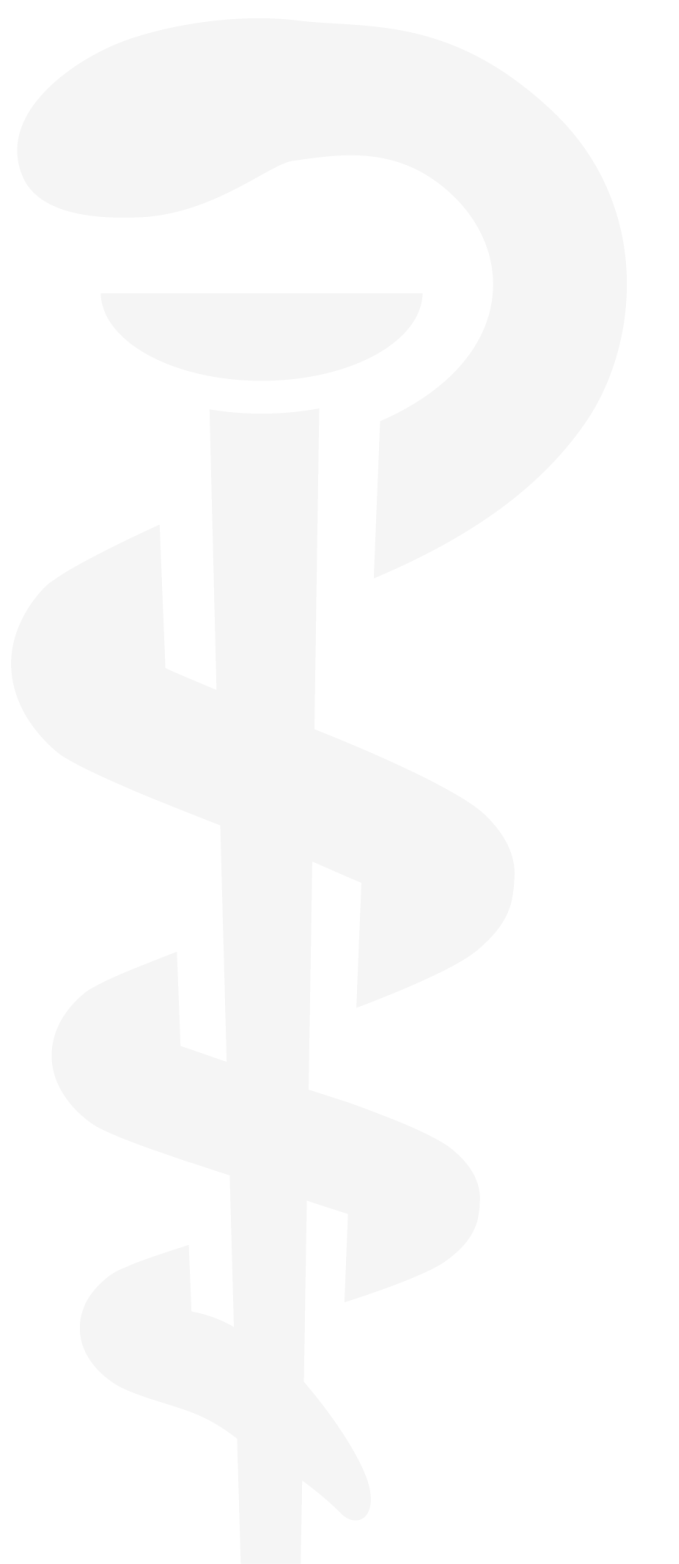 Návrh kandidáta na funkci děkana Lékařské fakulty Univerzity Palackého v Olomouci na funkční období od 1. 6. 2023 do 31. 5. 2027Navrhovaný:Jméno, příjmení, titul(y):Rok narození:Pracoviště (u akademického pracovníka)/současná profese (u ostatních):Další údaje*):Navrhovatel:Jméno, příjmení:Datum:Vlastnoruční podpis:Souhlas navrhovaného:Svým podpisem vyjadřuji souhlas se svou kandidaturou na funkci děkana Lékařské fakulty Univerzity Palackého v Olomouci (LF UP). V případě mého jmenování děkanem LF UP střet zájmů dle čl. 7 Statutu UP**)nehrozí;hrozí v následujícím rozsahu:…………………………………………………………………………..…………………………………………………………………………..…………………………………………………………………………..Jsem však připraven/a se uvedených aktivit v případě jmenování děkanem LF UP neprodleně vzdát.Datum:Vlastnoruční podpis:Vyplněný návrh je třeba doručit předsedovi zvláštní volební komise dle čl. 20 odst. 2) Jednacího řádu Akademického senátu LF UP nejpozději do 14. 3. 2023 do 12:00 hod.*) v případě nutnosti se uvedou další údaje k jednoznačné identifikaci navrhovaného**) zaškrtněte pravdivou alternativu